Lingua Universal soukromá základní škola a mateřská škola s. r. o., 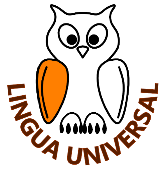 Sovova 480/2, 412 01 LitoměřiceŽÁDOST O PRAVIDELNÉ UVOLŇOVÁNÍ ŽÁKA 
Z VYUČOVACÍHO PŘEDMĚTUÚdaje o žadateli (zákonný zástupce dítěte):Žádáme o pravidelné uvolňování z vyučovacího předmětu: 						pro našeho syna / naši dceru:Jméno a příjmení:								 r. č.: 				Bydliště: 									    Třída: 			Povolení žádáme na dobu: 											Zároveň žádáme o vypracování individuálního vzdělávacího plánu pro tento předmět.Odůvodnění: 																																									Prohlašuji, že všechny údaje uvedené v této žádosti jsou správné a jsem si vědom/a následků nepravdivého prohlášení. Zároveň beru na vědomí, že uvolňování z výše uvedeného předmětu končí uplynutím doby, na kterou je žádost podána. V				 dne			    Podpis zákonného zástupce: 				         	OtecMatkaJméno a příjmení:Jméno a příjmení:Bydliště:Bydliště:Mobilní telefon:Mobilní telefon:Email:Email: